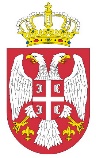 РЕПУБЛИКА СРБИЈАЈАВНИ ИЗВРШИТЕЉ ОМЕР ЕКИЋКРУШЕВАЦ, Стевана Синђелића 27/1, Телефони (065) 345-84-76, (037) 20-97-79 Број: ИИ 35/23Дана: 15.04.2024.ЈАВНИ ИЗВРШИТЕЉ ОМЕР ЕКИЋ, именован за подручје Вишег суда у Крушевцу и Привредног суда у Краљеву, у извршном предмету извршног повериоца: Project Water Blue Energy d.o.o. Beograd-Stari Grad, МБ  21416436, ПИБ 111033057, чији је пуномоћник адв. Игор Јашаревић, из Београда, против извршног дужника: SISTEMA RINOVA UNO DOO BEOGRAD (NOVI BEOGRAD), МБ 20779799, ПИБ 107314355, ради новчаног потраживања, са каматом и трошковима, у поступку спровођења решења о извршењу Привредног суда у Краљеву ИИ-41/2023 од 20.02.2023. године, исправљеног решењем ИИ-41/2023 од 21.04.2023. године, донео је следећиЗ А К Љ У Ч А К1. ОДРЕЂУЈЕ СЕ ДРУГА ПРОДАЈА НЕПОКРЕТНОСТИ ЕЛЕКТРОНСКИМ ЈАВНИМ НАДМЕТАЊЕМ следећих непокретности извршног дужника, уписаних: А) У листу непокретности 439 КО Браљина, са обимом удела 1/1:- к.п.бр.639/1, потес Поље, површине 1057 m2, њива 3. класе, чија је вредност утврђена у износу од 179.690,00 динара;- к.п.бр.646, потес Поље, површине 855 m2, њива 3. класе, чија је вредност утврђена у износу од 145.350,00 динара;Б) У листу непокретности број 2271 КО Сталаћ, са обимом удела 1/1:- к.п.бр.6308/2, потес Бунариште, површине 409 m2, ливада 4. класе, чија је вредност утврђена у износу од 58.896,00 динара;- к.п.бр.6308/3, потес Бунариште, површине 365 m2, шума 4. класе, чија је вредност утврђена у износу од 57.670,00 динара;- к.п.бр.6309/2, потес Бунариште, површине 783 m2, ливада 4. класе, чија је вредност утврђена у износу од 112.752,00 динара;- к.п.бр.6311, потес Бунариште, укупне површине 1635 m2, од чега је 1070 m2 ливада 4. класе и 565 m2 шума 4. класе, чија је укупна вредност утврђена у износу од 243.350,00 динара;- к.п.бр.6316, потес Бунариште, површине 3592 m2, њива 4. класе, чија је вредност утврђена у износу од 671.704,00 динара;- к.п.бр.6317, потес Бунариште, површине 720 m2, њива 4. класе, чија је вредност утврђена у износу од 134.640,00 динара.Укупна вредност свих непокретности утврђена је у износу од 1.604.052,00 динара. закључком од 01.03.2024. године.2. Не постоје права трећих лица која остају на непокретности и после њене продаје, а јавни извршитељ нема сазнања о непосредним држаоцима предметних непокретности.3. Купац не преузима стварне и личне службености  нити стварне терете.4. Друго електронско јавно надметање одржаће се 15.05.2024. године на порталу електронског јавног надметања www.eaukcija.sud.rs, са почетком у 09:00.Време давања понуда траје најдуже четири сата и то од 09:00 до 13:00 часова. У случају да је најмање једна понуда дата у последњих пет минута пре истека периода из става 2. овог члана, време трајања електронског јавног надметања са продужава за још пет минута од времена одређеног за окончање електронског јавног надметања. Наведени поступак се понавља све док у последњих пет минута електронског јавног надметања не буде дата ни једна понуда, а најдуже до 15:00 часова, када се поступак електронског јавног надметања мора окончати.5. Почетна цена непокретности износи 50% од процењене вредности.6. Лицитациони корак износи 10% од почетне цене.7. Купац је дужан да плати продајну цену у року од 15 дана од дана доношења закључка о додељивању непокретности.8. Као понудиоци могу да учествују само лица која су положила јемство и који су регистровани у складу са чланом 5. Правилника о организацији и поступку  електронског јавног надметања (Сл. Гласник РС бр.14/20).9. Јемство износи 15% од процењене вредности непокретности за коју се лицитира. Јемство се уплаћује најкасније два дана пре одржавања јавног надметања. Јемство за учешће на електронском јавном надметању уплаћује се на рачун министарства, који је објављен на интернет страници портала www.eaukcija.sud.rs, све у складу са чланом 175. ЗИО и у складу са чланом 8 Правилника о организацији и поступку електронској јавног надметања (Сл. Гласник РС бр.14/20).10. Извршни поверилац и заложни поверилац не полажу јемство ако њихова потраживање не досежу износ јемства и ако би, с обзиром на њихов редослед намирења и процену вредности непокретности, износ јемства могао да се намири из продајне цене.Имаоци права прече куповине полажу јемство.11. Купац непокретности ни на јавном надметању, ни непосредном погодбом не може бити извршни дужник.Купац непокретности не може бити ни јавни извршитељ, помоћник јавног извршитеља или друго лице које је запослено код јавног извршитеља, независно од тога да ли поступа у конкретном извршном поступку, нити лице које је њихов крвни сродник у правој линији, а у побочној до четвртог степена сродства, супружник, ванбрачни партнер, тазбински сродник до другог степена сродства, старатељ, штићеник, усвојитељ, усвојеник, хранитељ или храњеник. Купац непокретности не може бити ни свако друго лице које службено учествује у конкретном извршном поступку.Купац непокретности не може бити ни лице запослено у министарству као администратор портала електронског јавног надметања, нити лице које је његов крвни сродник у правој линији, а у побочној до четвртог степена сродства, супружник, ванбрачни партнер, тазбински сродник до другог степена сродства, старатељ, штићеник, усвојитељ, усвојеник, хранитељ или храњеник. 12. Заинтересована лица могу 29.04.2024. године у периоду од 10:00 до 12:00 часова да разгледају наведене непокретности, уз претходну најаву јавном извршитељу путем телефона: 065/345-84-76.НАЛАЖЕ СЕ ИЗВРШНОМ ДУЖНИКУ И СВИМ ТРЕЋИМ ЛИЦИМА ДА ОМОГУЋЕ РАЗГЛЕДАЊЕ У НАВЕДЕНО ВРЕМЕ, под претњом кажњавања. 13. Имаоци права прече куповине су следећа лица: 1. Бранка Станојевић, Браљина, Веселина Николића 016, 2. Бојан (Драги) Лукић, Сталаћ, Солунских ратника 003, 3. Милован (Миле) Кљајић, Др Илије Нагулића 271, 4.  Драган (Живко) Чапкуновић, Др Илије Нагулића 146, 5. Душан (Миодраг) Павловић, Сталаћ, Мирка Томића 87, 6. Дејан (Жика) Лукић, Ћићевац, Стевана Синђелића 050, 7. Љубиша (Миодраг) Милосављевић, Врњачка Бања, Крушедолска 006, 8. Синиша (Драгољуб) Митић, Врњци, Кнеза Милоша 123, 9. Милица (Радосав) Паунковић, Београд Раковица, Видиковачки Венац 088, 10. Саша (Драги) Лукић, Београд Врачар, Милешевска 040/47. 14. Непокретности ће бити додељене у складу са чланом 180. и 181. Закона о извршењу и обезбеђењу (Сл.Гласник PC 106/2015 и 54/19). Враћање и задржавање положеног јемства дефинисано је чланом 182. Закона о извршењу и обезбеђењу (Сл.Гласник PC 106/2015 и 54/19).ПОУКА О ПРАВНОМ ЛЕКУ: Против овог закључка није дозвољен приговор.                                                                                                                  ЈАВНИ ИЗВРШИТЕЉ                                                                                                               Омер Екић